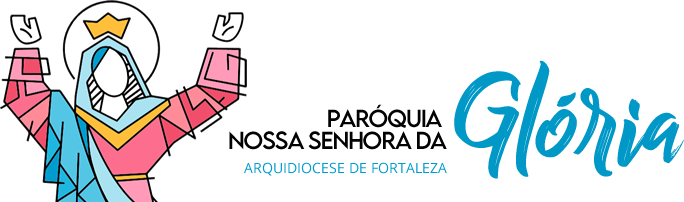 Ficha de Inscrição para o Coral Canarinhos da Glória e Grupo Guiados por Cristo   2023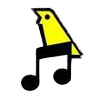 Nome da criança /Jovem: 	Data de nascimento: 	_/	/	 Cidade:  	Telefone da criança-Pai: 	Email: 	Data de aniversário -Telefone-Mãe: 	Email: 	Data de aniversário -Telefone-Endereço: 	Tel: 	Cel: 	Nome da Paróquia que os pais frequentam: 	Criança tem deficiência?Sim (  ) Não (   )  -  Criança tem alguma alergia?Sim (   )  Não (   )Inscrição para Coral-     Canarinhos da Glória-(   )                 Grupo Guiados por Cristo-(  )Criança faz catequese? Sim (   )  Não (  ) Nome da Catequista-                                Horário das catequese-Jovem faz Crisma?Sim (   ) Não (  )-Inscrição para Coral -Canto -Sim (    ) Musica (   ) Os dois (  )Qual instrumento toca-Já canta ?- Sim (   )  Não (   )OBSERVAÇÕES IMPORTANTESEnsaios do Coral- SEXTAS FEIRAS AS 19:30 ATÉ 21:00- Tem disponibilidade-Sim (  ) Não (   )Missa das Crianças - Todos os sábados ás 16:30.-Criança deve estra as 15:35 para ensaio antes da missa.Missa dos Guiados -5º sábado do mêsIMPORTANTEAPÓS O PREENCHIMENTO DAS 30 VAGAS AS INSCRIÇÕES SERÃO ENCERRADAS .NO CASO DE NÃO PREENCHIMENTO DE TODAS AS VAGAS. ESSA FICHA DEVE SER ENTREGUE ATÉ 31/01/2023,PRAZO FINAL.  (DEPOIS DESTA DATA NÃO PODERÁ SER ENTREGUE.)REUNIÃO COM OS PAIS DIA 03/02/2023.RESPONSÁVEL PELO CORAL- JAQUELINE SILVA -85-988859787 ( HORÁRIOS DE 12:00 ÁS 13:00 E DE 19:00 ÀS 20:00)